ANEXO VIIICERTIFICADO DE JUSTIFICACIÓN DE SUBVENCIONES DATOS DE LA CONVOCATORIAAyuntamiento de Puerto del Rosario - Concejalía de Servicios Sociales Denominación de la Convocatoria:DATOS DE IDENTIFICACIÓN DEL/LA BENEFICIARIO/ADATOS DE LA PERSONA QUE CERTIFICACERTIFICA:Que en el ejercicio 20  	obtuvo una subvención del Ayuntamiento de Puerto del Rosario, por importe de 	   euros,	con	la	siguiente	finalidad 	.Que según los datos obrantes en los registros contables de la asociación  	 a    mi    cargo,    los    GASTOS    TOTALES    REALIZADOS    en    el    proyecto/programa  denominado: 		, correspondiente a la anualidad de 20      ascienden a 	euros, desglosados  en los siguientes capítulos:Que para el mismo objeto se han obtenido las siguientes subvenciones, por los importes que se indican:Ninguna otra subvención (Táchese con una x en caso negativo)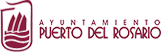 Que se cumplió la finalidad mediante la realización de las actividades/ finalidades para la que fue concedida.Y para que así conste a efectos de justificación y cobro de la subvención referida, expido la presente certificación.En Puerto del Rosario, a 	de 	de 20   .Fdo.:	Fdo.:Vº Bº Presidente/a	Tesorero/a de la entidadNombre del/la beneficiario/a (persona física o entidad):Nombre del/la beneficiario/a (persona física o entidad):Nombre del/la beneficiario/a (persona física o entidad):Nombre del/la beneficiario/a (persona física o entidad):Nombre del/la beneficiario/a (persona física o entidad):Nombre del/la representante legal de la entidad:Nombre del/la representante legal de la entidad:Nombre del/la representante legal de la entidad:Nombre del/la representante legal de la entidad:Nombre del/la representante legal de la entidad:Cargo:Cargo:Cargo:Cargo:Cargo:Domicilio:Domicilio:Domicilio:Domicilio:Domicilio:CP:CP:CP:Localidad:Localidad:Teléfono:Fax:Fax:Fax:e-mail:CIF de la entidad:CIF de la entidad:DNI/NIF:DNI/NIF:DNI/NIF:Nombre:Nombre:Nombre:Nombre:Nombre:Cargo:Cargo:Cargo:Cargo:Cargo:Domicilio a efectos de notificación:Domicilio a efectos de notificación:Domicilio a efectos de notificación:Domicilio a efectos de notificación:Domicilio a efectos de notificación:CP:Localidad:Localidad:DNI/NIF:DNI/NIF:Teléfono:Teléfono:Fax:Fax:e-mail:PROGRAMA:PROGRAMA:Capítulo 1: Gastos de personalCapítulo 2: Gastos corrientes en bienes y serviciosCapítulo 6: Gastos de inversiónTOTALEntidad concedente de subvenciónCuantía Euros1.2.3.4.5.6.7.8.8.	IMPORTE TOTAL SUBVENCIÓNES RECIBIDAS